Základná škola, Komenského 1962/8, 075 01 Trebišov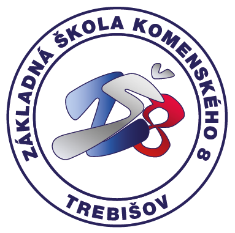                           tel.: 0911 677 766          skola@zskom.sk               www.zskomtv.sk             _____________________________________________________________ODPORÚČANIE  NA  OSLOBODENIE  OD  POVINNEJ  TELESNEJ  VÝCHOVYV zmysle § 31 ods.4 zákona č. 245/2008 Z. z. o výchove a vzdelávaní (školský zákon) a o zmene a doplnení niektorých zákonov v znení neskorších predpisov a podľa § 5 ods. 1 vyhlášky Ministerstva školstva Slovenskej republiky č. 282/2009 Z.z. o stredných školách v znení vyhlášky č.209/2011 Z.z.Meno a priezvisko: ............................................................................ Dátum narodenia: .......................Bydlisko: ................................................................................................................................................Diagnóza: ...............................................................................................................................................Odporúčanie na:	oslobodenie od povinnej telesnej výchovy °			preradenie na osobitú telesnú výchovu °			od: ......................................................  do: ..........................................................V ....................................... dňa ......................................                         .....................................................                                                                                                                     Pečiatka a podpis lekáraZDRAVOTNÉ  SKUPINY  V TELESNEJ  A BRANNEJ  VÝCHOVE° Nehodiace sa preškrtniteSkupinaZdravotný charakter skupinyPovolený druh telesnej a brannej výchovy1Jedinci telesne a psychicky zdraví,s vysokým stupňom trénovanosti,schopní veľkej telesnej námahy.a, Vrcholový tréning a pretekárska vykonávanie športu v plnom rozsahu.b, Telesná výchova, rekreačný a výkonnostný šport, turistika a záujmová branná športová činnosť v plnom rozsahu.c, Telesná a branná výchova v školách podľa osnov.2Jedinci zdraví alebo s minimálnymi odchýlkami zdravotného stavu bez podstatných zmien, alebo menej pripravení (trénovaní) na veľkú telesnú námahu.a, Špecializovaný tréning a pretekárske vykonávanie športu v plnom rozsahu.b, Telesná výchova, rekreačný a výkonnostný šport, turistika a záujmová branná športová činnosť v plnom rozsahu.c, Telesná a branná výchova v školách podľa osnov.3Jedinci s význačnými odchýlkami zdravotného stavu, telesného rozvoja trvalého alebo dočasného charakteru, ktoré nie sú prekážkou pre účasť na vyučovaní alebo výkon zamestnania, ale ktoré sú kontraindikáciou zvýšenej telesnej námahy.a, Školská povinná telesná a branná výchova s úľavami podľa druhu oslabenia.b, Telesná výchova v školách, v oddeleniach alebo oddieloch telesnej výchovy oslabených.c, Cvičenie, šport, turistika a záujmová športová činnosť podľa osobitných osnov alebo prispôsobenému programu (s výnimkou leteckých, parašutistických a potápačských činností).4Jedinci chorí.a, Liečebná telesná výchova ako súčasť komplexnej liečebno-preventívnej starostlivosti.b, Zákaz tréningu a pretekania sa, zákaz povinnej školskej telesnej výchovy.